Owner Consent Form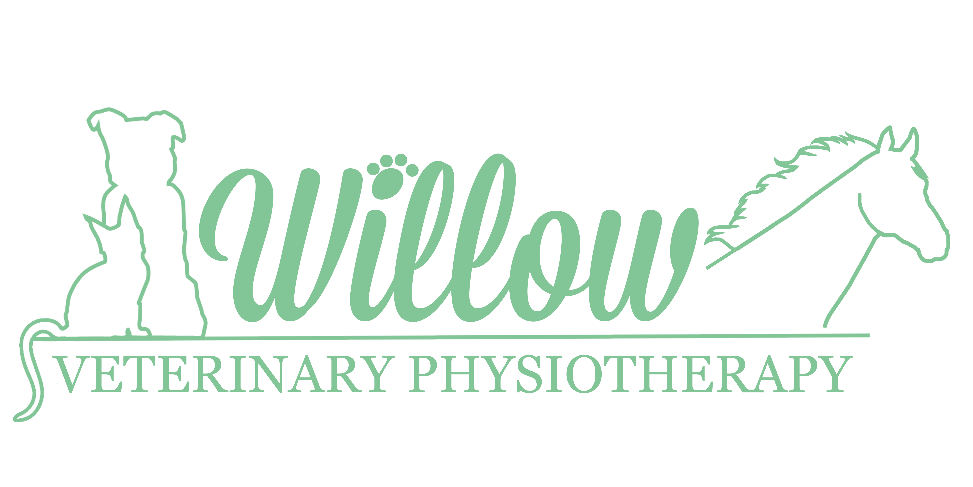 Owner DetailsAnimal DetailsVeterinary DetailsCase HistoryDeclarationI confirm that the information given above is true and accurate to the best of my knowledge. I give my consent for Willow Veterinary Physiotherapy to treat my animal in accordance with their professional judgement.  I accept that where an unknown injury or underlying condition is identified, treatment will stop until my vet has undertaken a clinical assessment and delegated the need for physiotherapy. By signing this consent form, I agree to Willow Veterinary Physiotherapy’s terms and conditions which can be viewed on their website. Print Name: ………………………………………………….          Signed: …………………………………………….Date: …………………………………………………………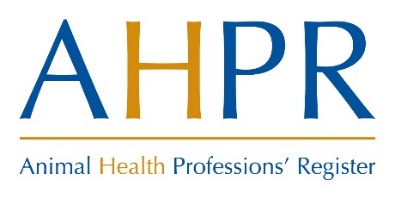 